BirlingSheilaGeraldMrs BirlingEricThe Beginning and the End of the Play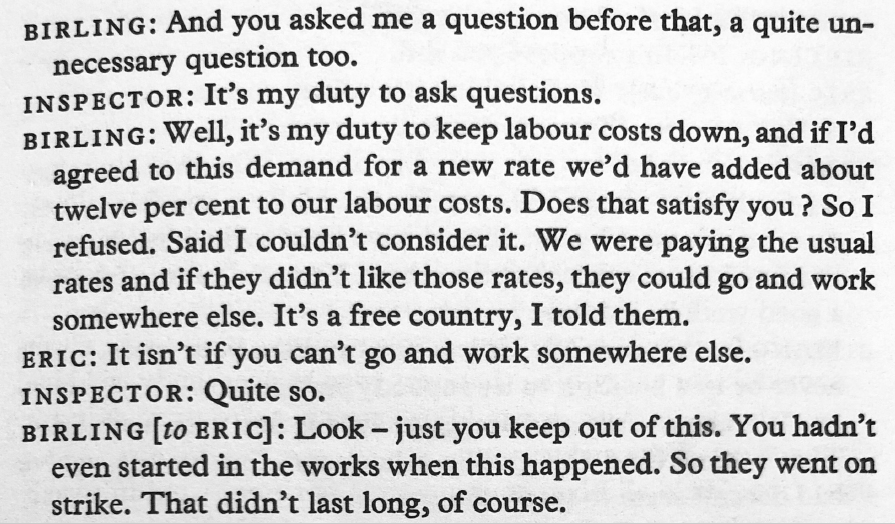 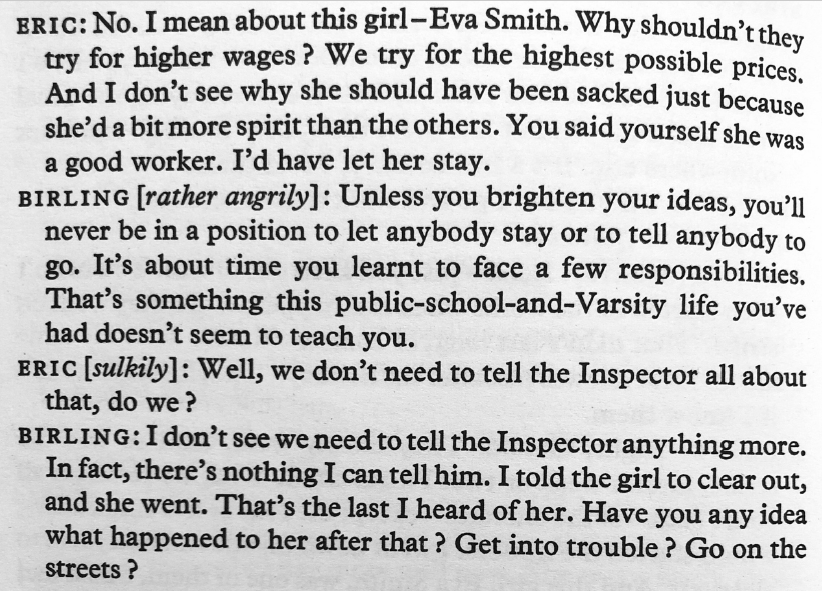 Extract 1 Choose two words to describe Birling’s moodExplain why Birling refused the workers’ demands for a pay riseExplain why Eric doesn’t believe it’s a ‘free country’Describe how the relationship between Birling and Eric is presentedExtract 2Explain what having ‘a bit more spirit than the others’ meansExplain why Eric would have let Eva ‘stay’ at the companyExplain why Birling speaks ‘rather angrily’ to EricRetrieve a quotation that shows Birling accepts no responsibilityExtract 2Explain what having ‘a bit more spirit than the others’ meansExplain why Eric would have let Eva ‘stay’ at the companyExplain why Birling speaks ‘rather angrily’ to EricRetrieve a quotation that shows Birling accepts no responsibilityBig QuestionHow is the relationship between Birling and Eric presented at the start of the play?Big QuestionHow is the relationship between Birling and Eric presented at the start of the play?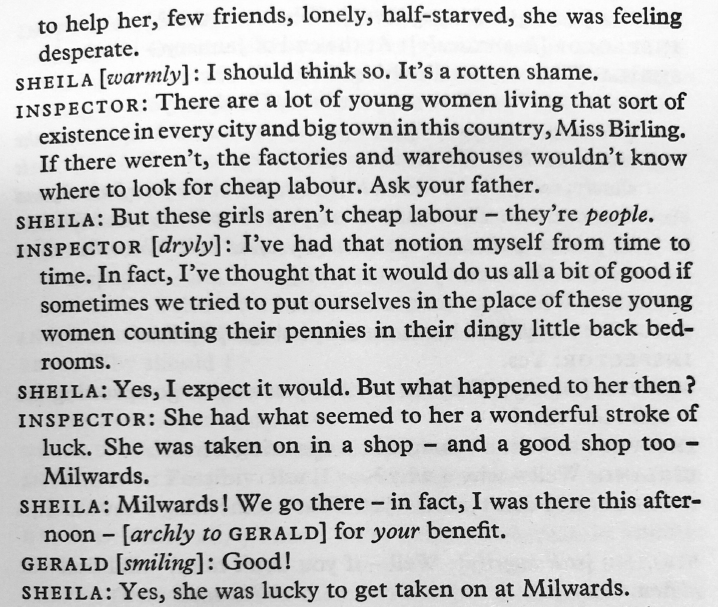 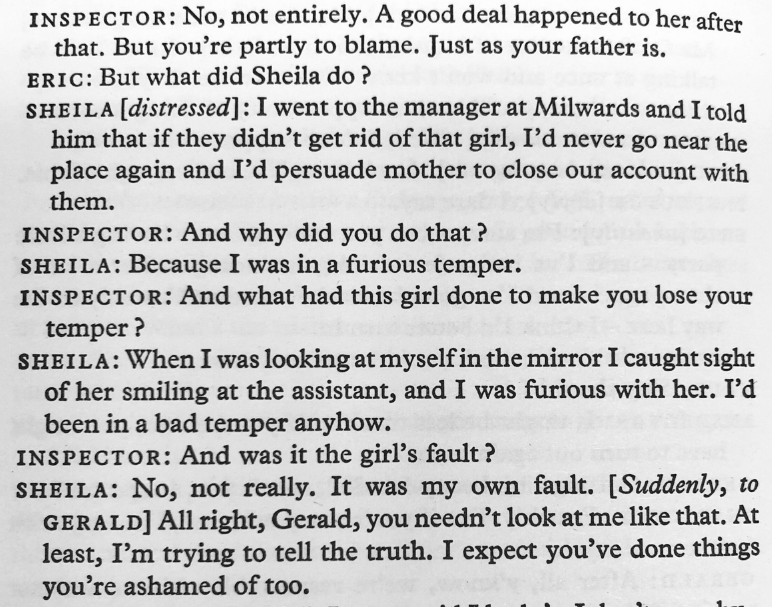 Extract 1 Explain how Eva is similar to ‘a lot of young women’Explain what the phrase ‘cheap labour’ meansDefine the word ‘dingy’Explain why it was a ‘stroke of luck’ for Eva to get another jobExtract 2Explain why Sheila is ‘distressed’Explain why the manager does as Sheila requestsDefine the word ‘furious’Explain what Sheila means when she says it ‘was my own fault’Big QuestionWhat are the two most important things we learn from Sheila’s reaction to the Inspector’s questions?Big QuestionWhat are the two most important things we learn from Sheila’s reaction to the Inspector’s questions?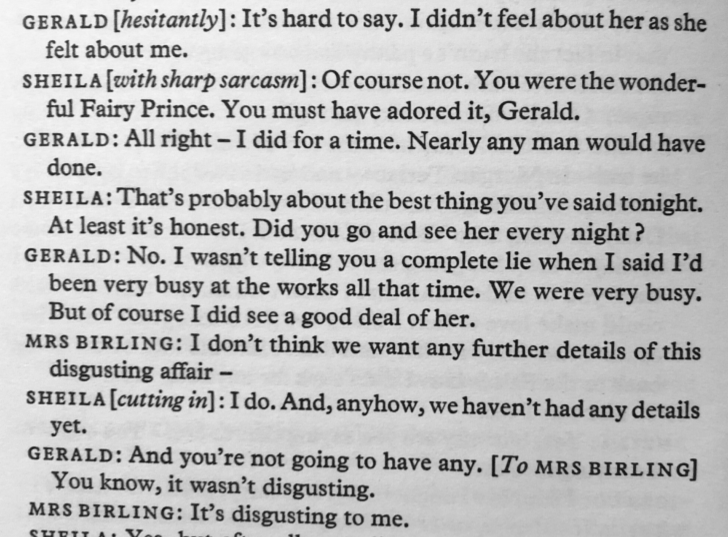 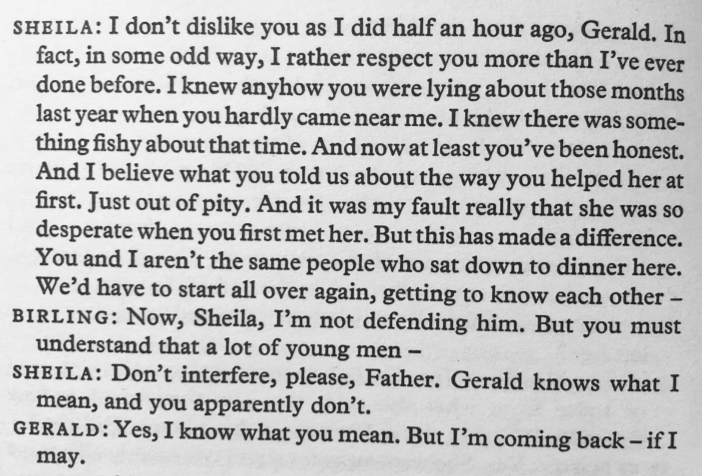 Extract 1 Explain why Gerald speaks ‘hesitantly’Provide one reason why Sheila calls Gerald a ‘Fairy Prince’Explain what the stage direction ‘cutting in’ meansRetrieve a quotation that shows Mrs Birling is highly judgementalExtract 2Provide one reason why Sheila doesn’t ‘dislike’ Gerald as muchExplain what Birling tries to say about Gerald’s behaviourDefine the word ‘interfere’Provide one reason why Gerald leaves the stageExtract 2Provide one reason why Sheila doesn’t ‘dislike’ Gerald as muchExplain what Birling tries to say about Gerald’s behaviourDefine the word ‘interfere’Provide one reason why Gerald leaves the stageBig QuestionHow is the relationship between Gerald and Sheila presented at this point in the play?Big QuestionHow is the relationship between Gerald and Sheila presented at this point in the play?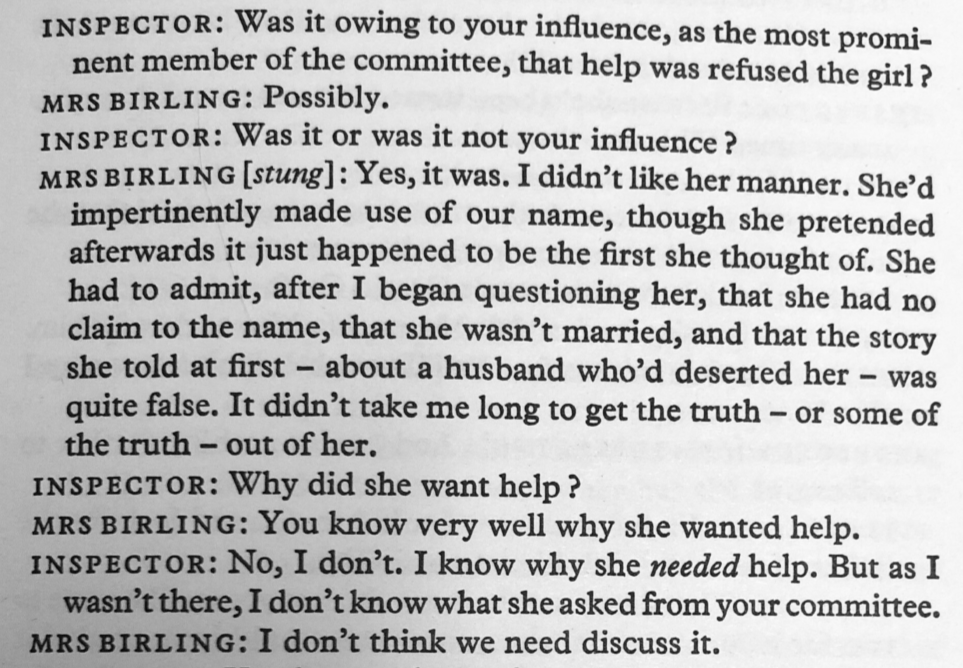 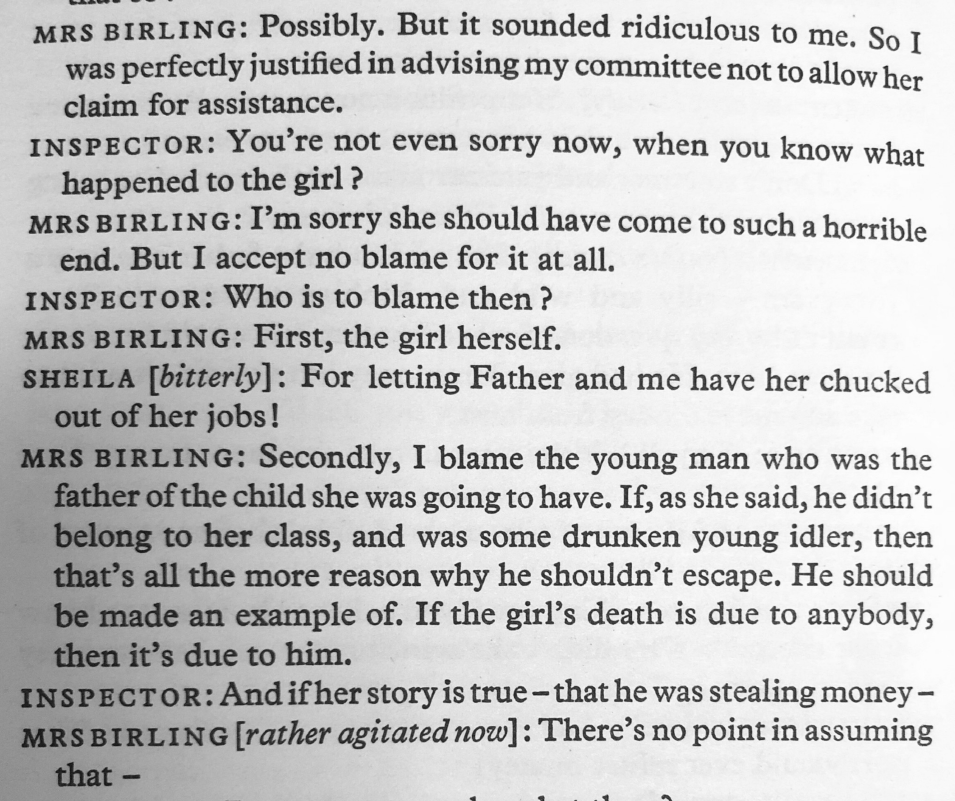 Extract 1 Explain the purpose of the committeeDefine the word ‘impertinent’Explain why Mrs Birling chose not to help EvaRetrieve a quotation that shows Mrs Birling is unremorsefulExtract 2Define the phrase ‘perfectly justified’Explain why Mrs Birling believes Eva is to blame for the suicideIdentify the main characteristic of an ‘idler’Define the word ‘agitated’Extract 2Define the phrase ‘perfectly justified’Explain why Mrs Birling believes Eva is to blame for the suicideIdentify the main characteristic of an ‘idler’Define the word ‘agitated’Big QuestionWhat are the two most important things we learn from Mrs Birling’s reaction to the Inspector’s questions?Big QuestionWhat are the two most important things we learn from Mrs Birling’s reaction to the Inspector’s questions?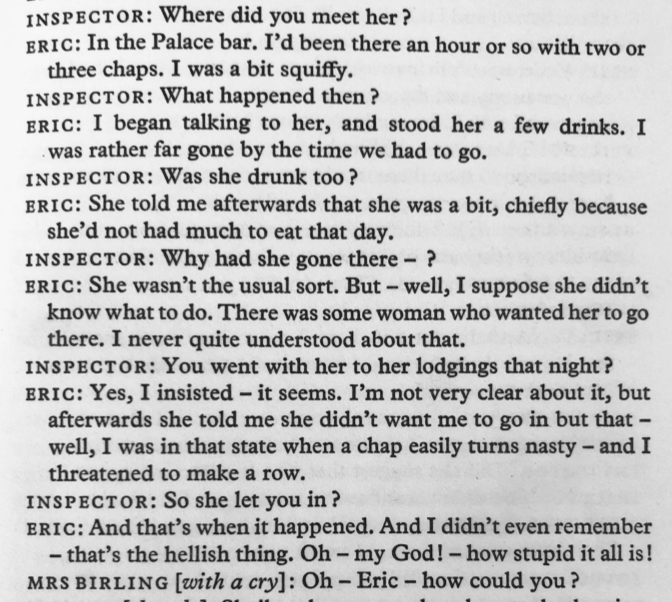 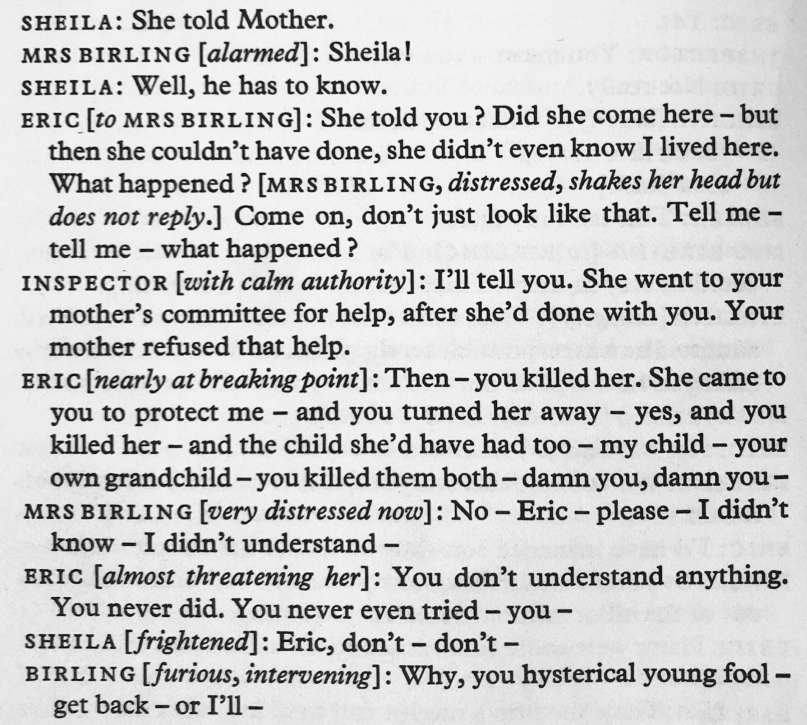 Extract 1 Define the word ‘squiffy’Explain why Eric isn’t ‘very clear’ on what happened Retrieve a quotation that shows Eric threatened EvaChoose two words to describe Eric’s mood at the end of the extractExtract 2Provide a reason why there are so many dashes in the dialogueExplain how the Inspector speaks differently from the othersExplain why Eric is ‘nearly at breaking point’Explain why Sheila is ‘frightened’Extract 2Provide a reason why there are so many dashes in the dialogueExplain how the Inspector speaks differently from the othersExplain why Eric is ‘nearly at breaking point’Explain why Sheila is ‘frightened’Big QuestionHow is the relationship between Eric and Mrs Birling presented at this point in the play?Big QuestionHow is the relationship between Eric and Mrs Birling presented at this point in the play?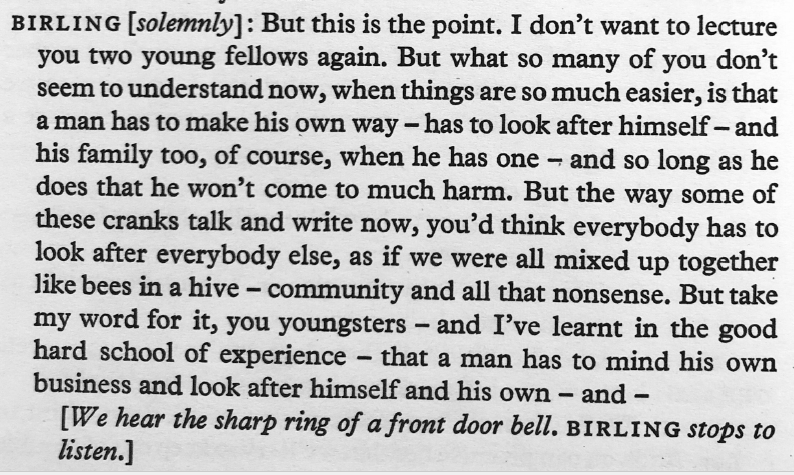 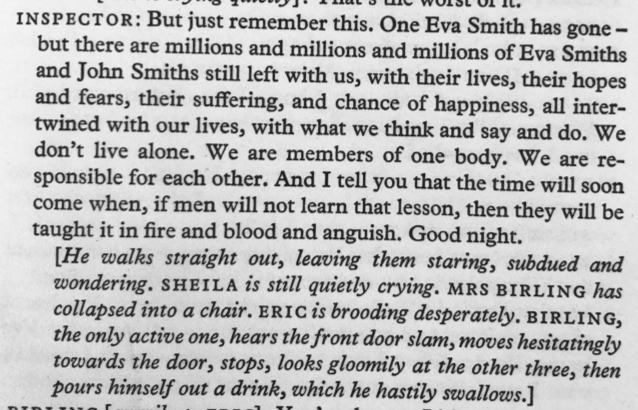 Extract 1 Explain what Birling means by the term ‘crank’Provide a reason why people in a community are like ‘bees in a hive’Define the phrase ‘take my word for it’Explain Birling’s view on how a society should functionExtract 2Choose a word to describe the tone of the Inspector’s speechDefine the word ‘intertwined’Explain the reference to ‘fire and bloody and anguish’Explain the Inspector’s view on how a society should functionExtract 2Choose a word to describe the tone of the Inspector’s speechDefine the word ‘intertwined’Explain the reference to ‘fire and bloody and anguish’Explain the Inspector’s view on how a society should functionBig QuestionHow do the events on stage illustrate the Inspector’s view that human lives are intertwined?Big QuestionHow do the events on stage illustrate the Inspector’s view that human lives are intertwined?